                  PREFEITURA DO MUNICÍPIO DE SÃO PAULO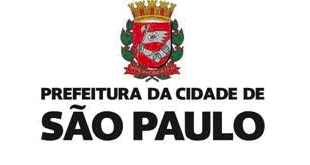                     SECRETARIA MUNICIPAL DE EDUCAÇÃO     DIRETORIA REGIONAL DE EDUCAÇÃO - GUAIANASES                  RUA AGAPITO MALUF, 58 – GUAIANASES                                         FONE: 3397-7679EDUCAÇÃO INFANTILEDUCAÇÃO INFANTILEDUCAÇÃO INFANTILEDUCAÇÃO INFANTILEDUCAÇÃO INFANTILEDUCAÇÃO INFANTILCEICEICEICEICEICEIUNIDADECLASSECLASSEPERÍODOPERÍODODISPONIBILIDADEED. INF. E ENSINO FUNDAMENTAL IED. INF. E ENSINO FUNDAMENTAL IED. INF. E ENSINO FUNDAMENTAL IED. INF. E ENSINO FUNDAMENTAL IED. INF. E ENSINO FUNDAMENTAL IED. INF. E ENSINO FUNDAMENTAL IEMEIEMEIEMEIEMEIEMEIEMEIUNIDADECLASSECLASSEPERÍODOPERÍODODISPONIBILIDADEEMEI VALDIR AZEVEDO5C5CVESPVESPLIC. MED. 30/06/17FUND IFUND IFUND IFUND IFUND IFUND IUNIDADECLASSECLASSECLASSEPERÍODODISPONIBILIDADEEMEF ANNA LAMBERGA ZEGLIO3 D3 D3 DTARDELIC. MED. 31/08/17EMEF ANNA LAMBERGA ZEGLIO5 B5 B5 BMANHÃLIC. MED. 31/08/17EMEF JOANA ANGELICA DE JESUS2 B2 B2 BMANHÃFÉRIAS 15/06/17EMEF MAILSON DELANE1 D1 D1 DTARDELIC. MED.13/06/17ENSINO FUNDAMENTAL II e MÉDIOENSINO FUNDAMENTAL II e MÉDIOENSINO FUNDAMENTAL II e MÉDIOENSINO FUNDAMENTAL II e MÉDIOENSINO FUNDAMENTAL II e MÉDIOENSINO FUNDAMENTAL II e MÉDIOLINGUA PORTUGUESALINGUA PORTUGUESALINGUA PORTUGUESALINGUA PORTUGUESALINGUA PORTUGUESALINGUA PORTUGUESAUNIDADEAULASAULASAULASPERÍODODISPONIBILIDADEEMEF ALEXANDRE DE GUSMÃO202020MANHÃLIC. MED.26/06/17EMEF CLAUDIA BARTOLOMAZI252525MANHÃLIC. MED. 21/06/17EMEF JOÃO RIBEIRO DE BARROS050505MANHÃLIC. MED. 29/05/17ARTEARTEARTEARTEARTEARTEUNIDADEAULASPERÍODOPERÍODOPERÍODODISPONIBILIDADEEMEF MARIA APDA MAGNANELLI FERNANDES07TARDETARDETARDERESCISÃOEMEF SATURNINO PEREIRA08TARDETARDETARDERESCISÃOHISTÓRIAHISTÓRIAHISTÓRIAHISTÓRIAHISTÓRIAHISTÓRIAUNIDADEAULASAULASAULASPERÍODODISPONIBILIDADEEMEF CLAUDIA BARTOLOMAZI030303TARDERESCISÃOEMEF IDEMIA DE GODOY030303NOITELIC. MED.13/06/17EMEF VLADIMIR HERZOG242424MANHÃLIC. GESTANTEGEOGRAFIAGEOGRAFIAGEOGRAFIAGEOGRAFIAGEOGRAFIAGEOGRAFIAUNIDADEAULASAULASAULASPERÍODODISPONIBILIDADEEMEF DIAS GOMES121212TARDELIC.MED. 08/07/17EMEF IDEMIA DE GODOY090909MANHÃTERMINO CONTRATUALEMEF MAILSON DELANE030303NOITELIC. MED.13/06/17CIÊNCIASCIÊNCIASCIÊNCIASCIÊNCIASCIÊNCIASCIÊNCIASUNIDADEAULASAULASAULASPERÍODODISPONIBILIDADEEMEF ANNA LAMBERGA ZEGLIO080808TARDELIC. MED.31/08/17EMEF CLAUDIA BARTOLOMAZI, PROFª202020TARDELIC. MED.04/06/17EMEF MARIA APDA MAGNANELLI FERNANDES242424MANHÃLIC. MED. 27/06/17MATEMÁTICAMATEMÁTICAMATEMÁTICAMATEMÁTICAMATEMÁTICAMATEMÁTICAUNIDADEAULASAULASAULASPERÍODODISPONIBILIDADEINGLÊS/LINGUA INGLESAINGLÊS/LINGUA INGLESAINGLÊS/LINGUA INGLESAINGLÊS/LINGUA INGLESAINGLÊS/LINGUA INGLESAINGLÊS/LINGUA INGLESAUNIDADEAULASAULASAULASPERÍODODISPONIBILIDADEEMEF CAIO SERGIO POMPEU DE TOLEDO080808MANHÃRESCISÃOEMEF JOÃO RIBEIRO DE BARROS060606MANHÃEXER.OUTRO CARGOEMEF JOÃO RIBEIRO DE BARROS080808TARDEEXER.OUTRO CARGOEMEF MAILSON DELANE 060606MANHÃAPOSENTADORIAEMEF SATURNINO PEREIRA040404MANHÃLIC. MEDICAEDUCAÇÃO FÍSICAEDUCAÇÃO FÍSICAEDUCAÇÃO FÍSICAEDUCAÇÃO FÍSICAEDUCAÇÃO FÍSICAEDUCAÇÃO FÍSICAUNIDADEAULASAULASAULASPERÍODODISPONIBILIDADEEMEF ALEXANDRE DE GUSMÃO030303TARDELIC. MED.21/06/17                                                                          ENSINO MÉDIO